Издается по благословению Высокопреосвященнейшего Никона митрополита Липецкого и Задонского Серафимовский листок храма преподобного Серафима Саровского г. Липецка№3 (21.02.2016 года)Воспоминания из истории храмаВалентина Николаевна Коньшина (прихожанка храма)ответила на наши вопросы:- Валентина Николавена, Вы в храме св. прп. Серафима Саровского с первых дней, скажите, пожалуйста, что даёт человеку церковная жизнь?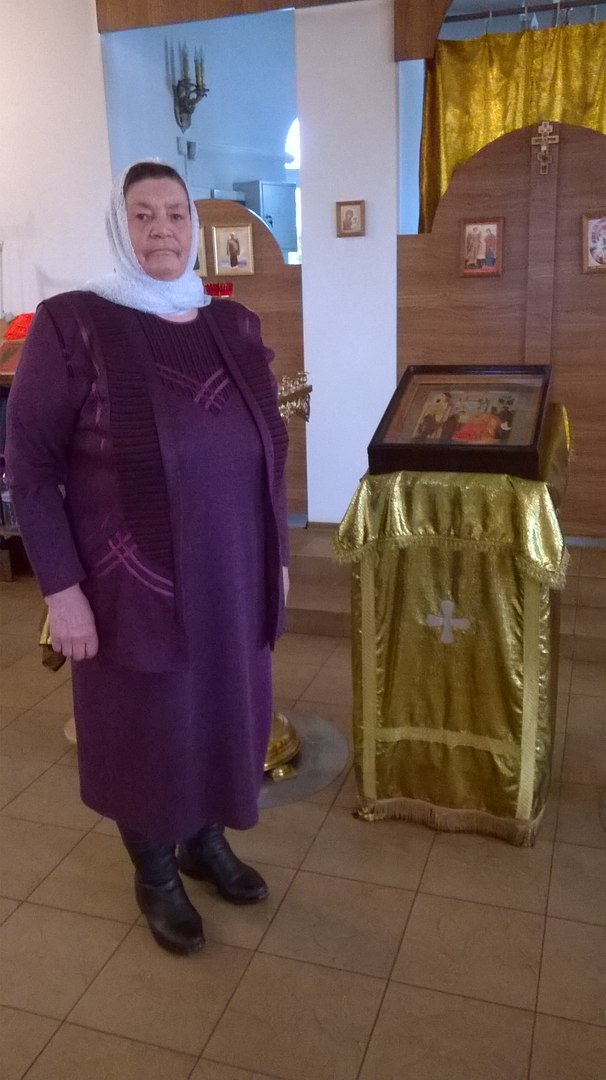 - Церковная жизнь необходима для того, чтобы наполнять свою веру в Богамолитвой. После Богослужений на душе у меня возникает легкость. Также церковная жизнь поддерживает духовное состояние человека.Ведь, когда не придешь в храм, то становится плохо, а когда помолишься, возникает на сердце радость, происходит преображение внутри себя и возникает необъяснимая светлость. И уже по вере Господь помогает нам излечиться от болезней иотвлечься от трудностей.- С чем связан Ваш приход к православной вере?- К вере я пришла уже давно. Жила я тогда в Краснодарском крае, храм был близко. В церковь ходила с детства благодаря дедушке. Он научил меня читать молитву «Отче Наш», тропарь Рождества Христова.Родители мои также верили в Бога. Даже, когда власть запрещала ходить в церковь, мы всё равно тайно посещали её, душа требовала быть с Господом. Помнится, как на праздник Воскресения Христова батюшка освящал куличи, пасхи. Но наступил момент, когда церковь закрыли и разрушили. Во времена трудностей мы чувствовали, что Бог всё равно помогает нам. - Как часто Вы посещаете храм?- Расскажите о самом ярком впечатлении из приходской жизни храма св. прп. Серафима Саровского.- Воспоминания в основном связаны с тем  временем, когда по благословению Владыки Никона, мы с Алевтиной Сергеевной помогали ему в строительстве храма.В ночное время мы с Алевтиной Сергеевной занимались его охраной. С Божией помощью и по благословению отца Сергия мы справились. Рабочих, трудившихся в храме, я кормила у себя дома. Также с Алевтиной Сергеевной ездили в лес за брёвнами, из которых делали ограду вокруг храма, сажали цветы, убирали территорию. Господь помогал нам во всём. -Как ваша приходская жизнь повлияла на отношения с близкими? - Приходская жизнь оказала большое значение. Родственники видели мой труд и радовались тому, что я несу его в храме. Показывала им фотогафии, запись Богослужения престольного праздника. Они верят в Бога, крестят детей, и воспитывают их в православии.- Что вы пожелаете тем людям, которые сейчас приходят в храм молиться и трудиться?- Пожелаю смирения, вежливости к людям, чтобы не грубили никому в храме. Эти качества самые главные, потому что красота православия в смирении, благодаря ему в коллективе возникает любовь и понимание. Мы старались не ругаться, в этом нам помогал батюшка своми наставлениями. За всё время нашей совместной работы сложилась семейная обстановка. (Продолжение следует…).День православной молодёжи14 февраля, в преддверии праздника Сретения Господня, который совпадает с Днем православной молодежи, в воскресной школе прошло мероприятие, посвященное этим знаменательным датам.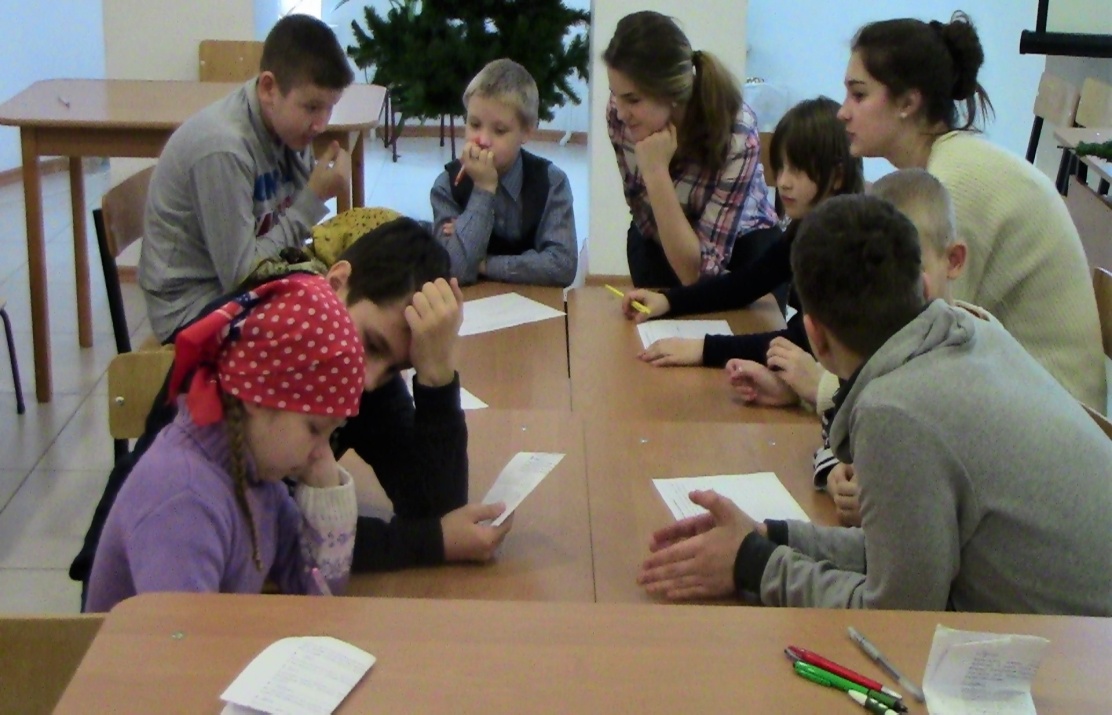 В этот день участники молодежной группы и воспитанники основной ступени получили возможность провести открытый урок  с детьми младшего возраста. Тема урока была связана с историей и духовным смыслом праздника Сретения Господня, одного из главных христианских праздников.В завершение урока малышам предстояло письменно ответить на достаточно сложный вопрос: «Как моему товарищу встретить Бога»? Несмотря на скромный опыт духовной жизни, ребята успешно справились с заданием, с детской непосредственностью ответив на поставленный вопрос.Отрывки из письменных работ детеймладшей группы воскресной школы:Лера Афанасьева(помощь оказывала участница молодёжной группы Бражникова София): «Чтобы в своей жизни встретить Бога, нужно сходить в церковь,исповедаться, причаститься, сделать добрые дела, сдержать обещания. Ещё нужно иметь доброе сердце и самому захотеть увидеть Христа».Капралов Леонид(помощь оказывала участница молодёжной группы Колоханина Елизавета): «Есть примеры святых, которые в жизни встретили Бога. Это святая Ксения блаженная. В неё кидали камни, обзывали, но она была сдержанной, справедливой, доброй. За хорошую жизнь Бог дал Ксении дар чудес. Господь помогает добрым».Денис Башкатов(помощь оказывал участник молодёжной группы Мишин Кирилл): «Когда я хожу в храм, тогда испытываю чувства радости и счастья. В храме я молюсь, и Бог помогает мне. Я люблю причащаться, исповедоваться, подходить ко кресту и на помазание. Если молиться искренне, то Бог всегда поможет».После урока на вопросы ответил воспитанник начальной ступени Денис Башкатов:- Денис, какие у тебя остались впечатления от урока?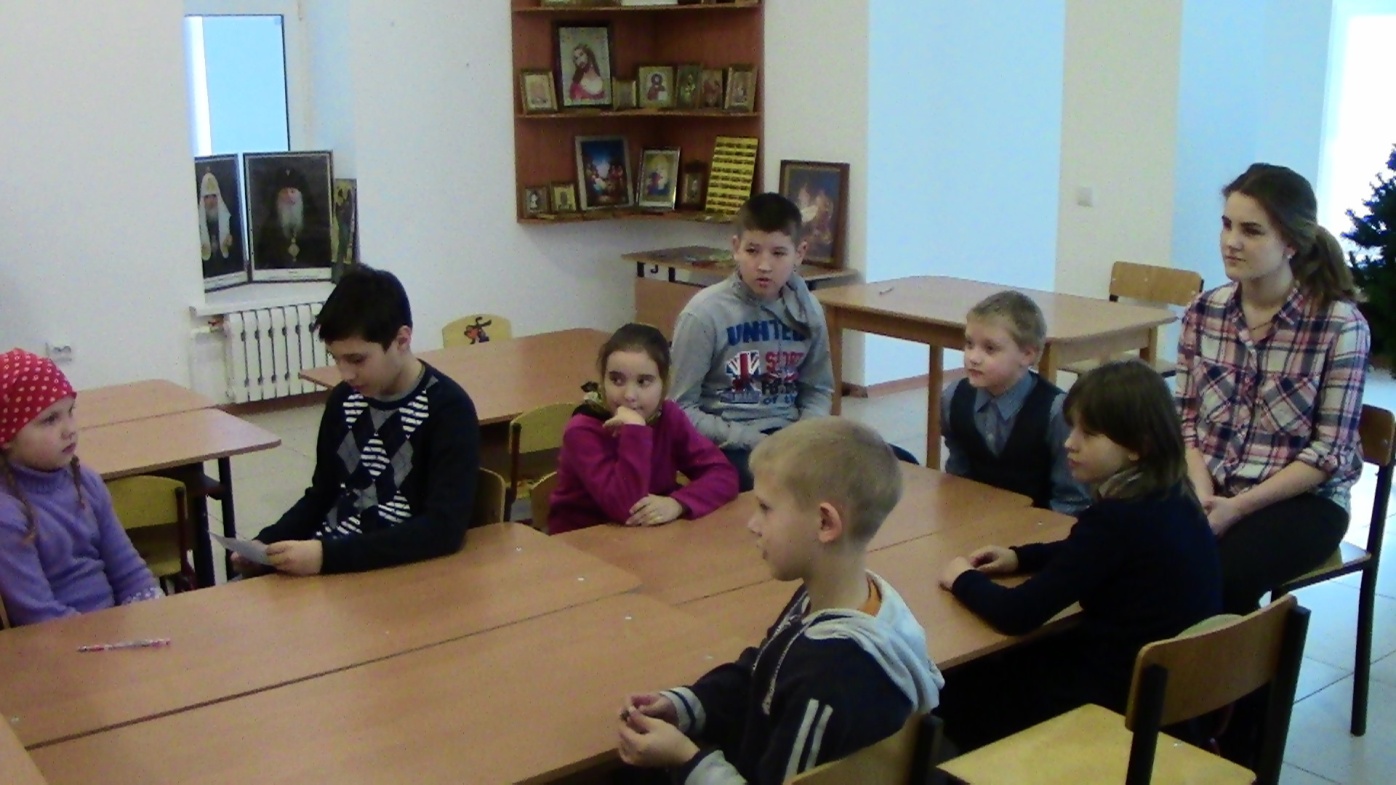 - «Мне понравилось, что взрослые дети помогали нам узнать о празднике Сретения, такое было в первый раз, но получилось очень интересно. Хотелось, чтобы ещё раз прошел такой урок».А почему ты решил ходить в воскресную школу?«Когда меня мама привела в храм, то мне захотелось узнать о Боге. Мне понравилось в церкви и захотелось прийти ещё и учить молитвы. Теперь учусь в воскресной школе».Своими впечатлениями о проведенном уроке делится Кирилл Мишин,участник молодёжной группы:Награждение епархиальной грамотойдетского коллектива «Остров детства» воскресной школы храма прп. Серафима Саровского в муниципальном этапе VIРегионального конкурса литературно-музыкальных композиций «Да святится Имя Твое»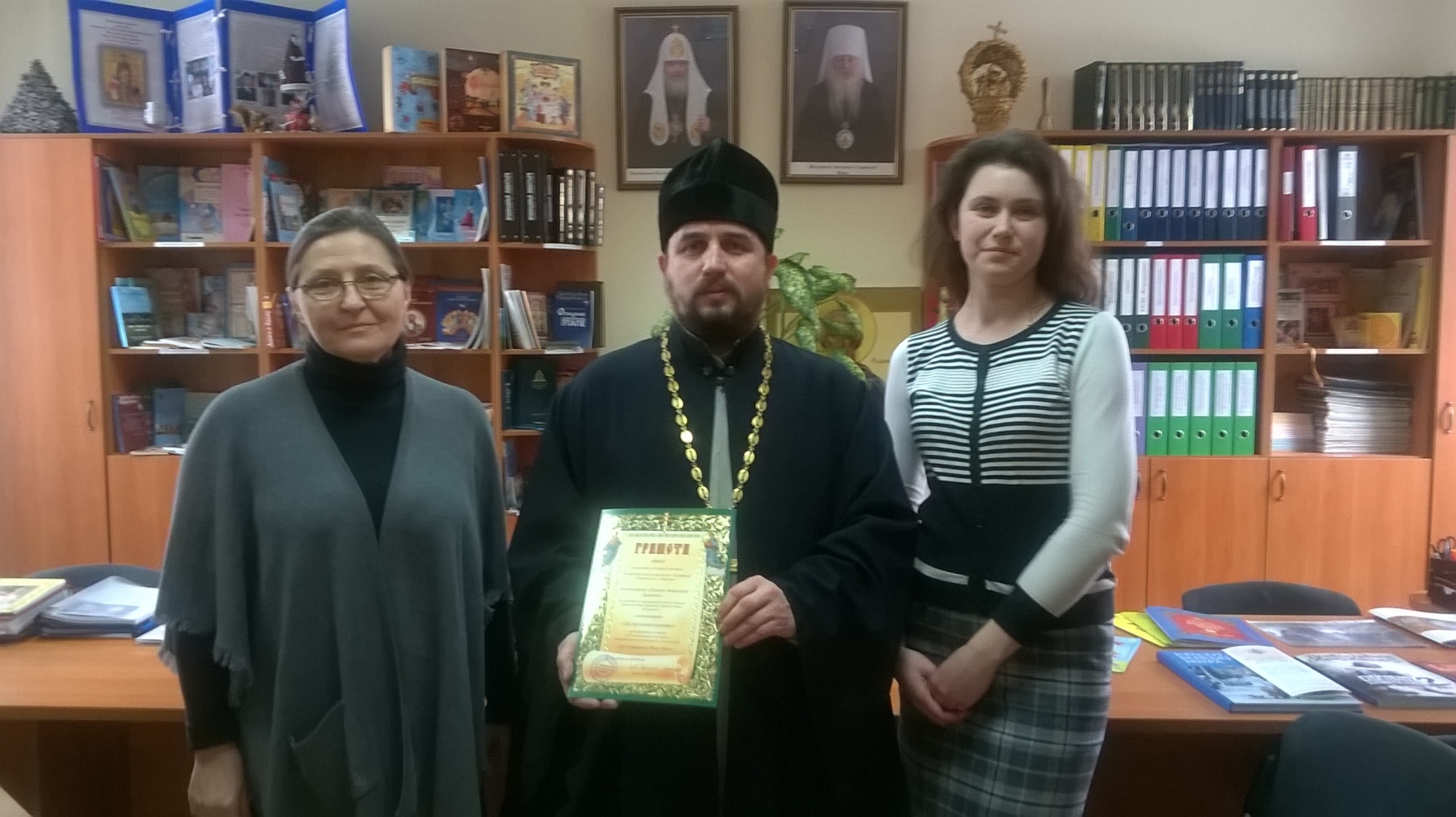 Вокальный ансамбль «Остров детства» занял первое место в номинации «За музыкальность». Дети представили литературно-музыкальную композицию «Десять заповедей Божиих» под руководством настоятеля храма протоиерея Сергия Гришина и музыкального руководителя коллектива Инны Валерьевны Верфель.Детско-юношеское движение «Наследники Александра Невского»24 сентября 2002 года было положено начало детско-юношескому движению «Наследники А. Невского» в Липецкой области. В этот день тридцать пять учащихся кадетских классов средней школы №14 города Липецка (директор-Казьмина Вера Ивановна) стали членами детско – юношеской историко – патриотической организации «Наследники А. Невского».Ныне ЛОИПОО «Наследники А. Невского» объединяет в своих рядах учащихся кадетских классов, воспитанников Воскресных школ, Православной гимназии и учащихся интернатов и общеобразовательных школ Липецкой области. Всего более 600 подростков являются членами организации. Руководит организацией прекрасный педагог и прихожанка нашего храма Золоторева Татьяна Васильевна.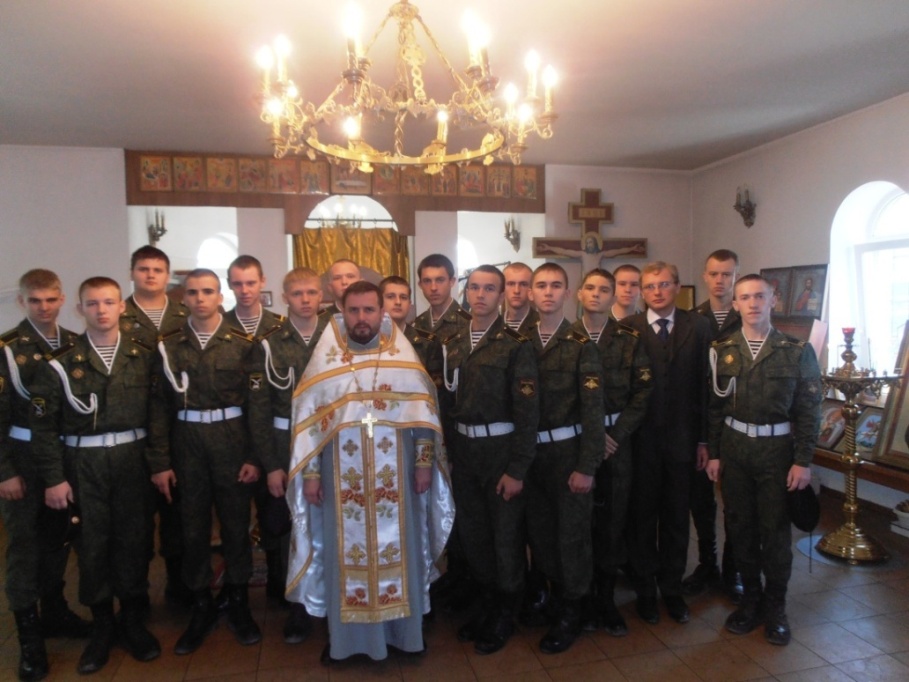 К воспитательному процессу молодёжи подключены ветераны Вооружённых Сил РФ – полковники Лелецкий В. Д., ТомилинИ. Г., возглавляющие Липецкое областное отделение «Российский Союз ветеранов», Герой Советского Союза Чурилов В. И., ветераны Великой Отечественной войны Герой Советского Союза Кириллов А.С. и кавалер Орденов Славы Бычков В.Г.  Большое воспитательное значение для подростков имеют мероприятия, проводимые с участием офицеров отряда спецназа «Титан» УФСИН РФ по Липецкой области. Члены общественной организации: поэт и прозаик Тамбовская А.И., сотрудники Липецкой областной детской библиотеки Троянова Е. С. и Первушина И. В. оказывают большое положительное влияние на детские сердца, знакомя подростков с биографиями знатных уроженцев Липецкого края и знаменитых наших современниках.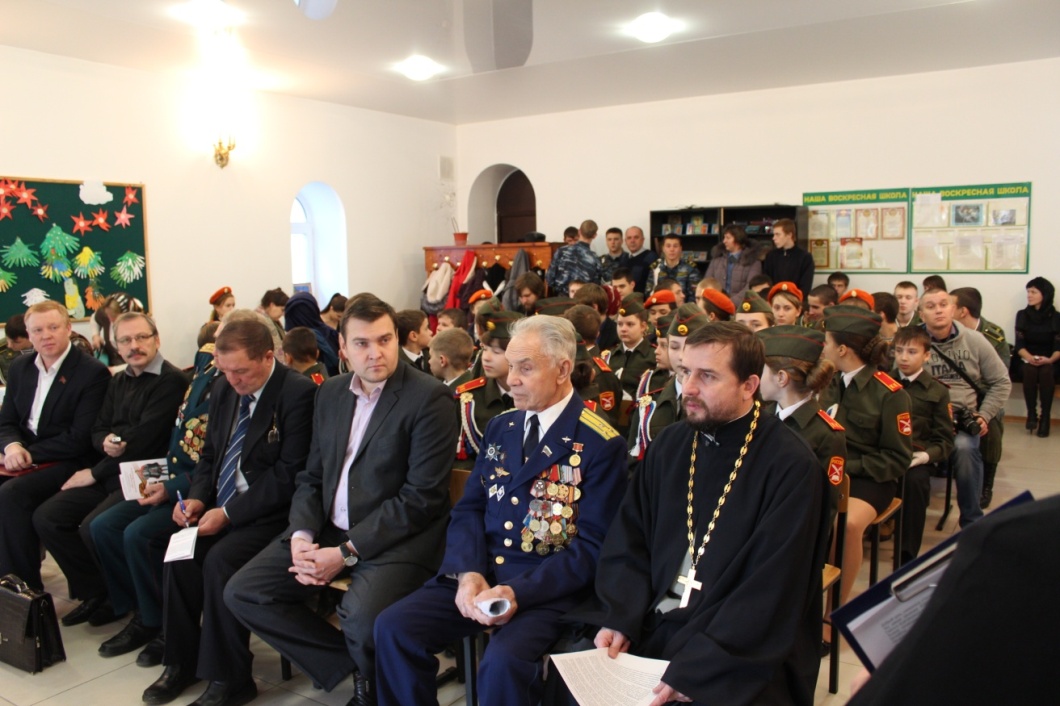 С первых шагов работы Совет ЛОИПОО «Наследники А. Невского» поддерживает тесную связь с местным епархиальным управлением. воскресной школы нашего храма), посвящённые Дню памяти Святого благоверного князя Александра Невского.Члены ЛОИПОО «Наследники А. Невского» оказывают помощь в восстановлении монастырей и храмов. С подростками проводятся беседы на патриотические и духовно-нравственные темы с просмотром презентаций и видеороликов, диалоговое общение и сюжетно-ролевые игры. Все большее количество молодежи из разных районов Липецкой области принимают участие в спортивных состязаниях «Славянские игры», в игре на кубок Александра Невского.О церковной свечеЦерковная свеча – священное достояние Православия. Она символ нашего духовного союза со святой Матерью-Церковью. Свечи, которые верующие покупают в храме, чтобы поставить в подсвечники возле икон, имеют несколько духовных значений: поскольку свеча покупается, она есть знак добровольной жертвы человека Богу и храму Его, выражение готовности человека к послушанию Богу (мягкость воска), его стремления к обожению, превращению в новую тварь (горение свечи).Покупка свечей есть малая жертва Богу и Его храму, жертва добровольная и необременительная. Поэтому желательно приобретать свечи в том храме, куда пришел молиться. Дорогая свеча вовсе не благодатнее маленькой.святому, у ликов которых верующий ставит свою свечу.Возжигание свечей в храме – это часть службы, это приношение жертвы Богу, и как нельзя нарушать благочиние в храме недостойным поведением, также нельзя создавать беспорядок, передавая через весь храм во время службы свою свечу или, еще хуже, протискиваясь к подсвечнику, чтобы поставить ее самому.Если хочешь поставить свечу – приходи до начала службы. Горестно видеть, как пришедшие в храм к середине службы, опоздавшие, в самые ответственные и торжественные моменты богослужения, когда все замирает в благодарении Богу, нарушают молитвенную тишину в храме, передавая свои свечи, при этом отвлекая других верующих. Если кто опоздал на службу – пусть дождется окончания богослужения, а затем, если у него есть такое желание или нужда, поставит свечу, не отвлекая других и не нарушая порядка.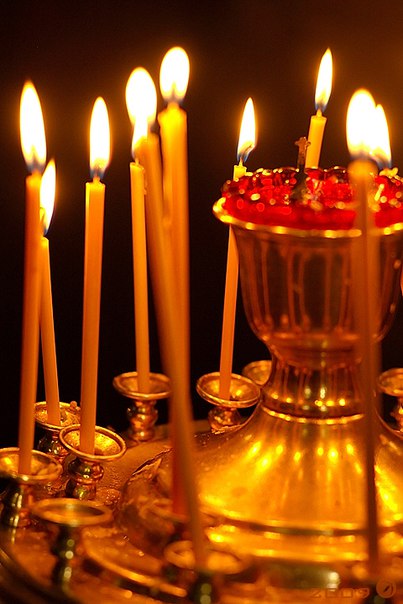 Нет и обязательных правил, куда и сколько свечей должны ставить верующие. Однако по сложившейся традиции в первую очередь ставится свеча к Празднику или чтимой храмовой иконе, затем к мощам святого, если таковые имеются в храме, своему святому (имя которого носишь), а уже потом за здравие или за упокой. За умерших свечи ставят на канун у распятия, мысленно произнося: «Помяни, Господи, усопшего раба Твоего (имя) и прости его согрешения, вольные и невольные, и даруй ему Царствие Небесное».О здравии или в какой-либо нужде обычно свечи ставят Спасителю, Божией Матери, святому великомученику и целителю Пантелеимону, а также тем святым, кому Господь даровал особую благодать исцелять болезни и подавать помощь в различных нуждах.Поставив свечку перед избранным тобой угодником Божиим, мысленно произнеси: «Святый угодниче Божий (имя), моли Бога обо мне, грешном (или имя, за кого просишь)».Затем надо подойти, перекрестившись и поклонившись, приложиться к иконе.Надо помнить: чтобы молитвы дошли Господу, молиться святым угодникам Божиим надо с верой в силу их ходатайства пред Богом и со словами, идущими от сердца.Если ставишь свечу к образу всех святых, обрати ум свой ко всему сонму святых и всему воинству небесному и молись: «Вси святии, молите Бога о нас». Все святые о нас всегда Бога молят. Он же один всех милует, а к просьбам святых Своих всегда снисходителен бывает.Из проповеди настоятеля храма протоиерея Сергия Гришина (21.02.2016 г.):«Лучше всего, когда человек с благодарением и смирением приходит к Богу. Если он горд, то благодать не подается ему, и, наоборот, когда он начинает видеть свои грехи, как песок морской, тогда он сознательно начинает поститься и молиться. Всё это располагает человека изменить свою жизнь, а практика добрых дел убеждает его в той истине, что без Бога мы не можем делать ничего. В таком состоянии христианин добивается очищения от грехов, но боится по гордости потерять связь с Богом. Поэтому, покаяние можно назвать «трепетом души перед вратами рая». Исаак Сирин нам говорит, что человек совершенствуется тогда, когда он видит свои грехи, когда пытается исполнить заповеди Божии, но о себе он должен думать скромно, т.к. из-за гордыни может больно упасть.Об этом же говорит святой Иоанн Лествичник. В церковной иконографии изображается лествица, по которой восходят христиане от земли на небо по ступеням добродетелей. На ней мы можем видеть, как возгордившиеся подвижники падают вниз головой и ногами вверх. Поэтому, нам нужно добиться состояния «непадательного», чтобы человек утвердился в православной вере. Евангелие говорит нам: «Царство Небесное силою берется, и употребляющие усилия, восхищают его» (Мф. 11:12)».Приближающийся праздник:27 февраля – день памяти святогоравноапостольного Кирилла (до принятия схимы - Константин),учителя Словенского (869).Получив блестящее светское и духовное образование он принял сан пресвитера. В 862 году началось главное дело св. Кирилла и родного брата св. Мефодия – проповедь христианства в Моравии на славянском языке. Приход храма во имя св. прп. Серафима Саровского г. Липецка.Тел.:8-960-147-47-48. Храм открыт ежедневно с 7:30 до 18:30Настоятель храма – протоиерей Сергий ГришинПри храме действует воскресная школа и молодёжная группаМестная Православная религиозная организация Приход храма прп. Серафима Саровского г. Липецка Липецкой Епархии русской Православной Церкви (Московский Патриархат).398037, г. Липецк, ул. Опытная, 17 а.	ИНН 4825046758, КПП 482501001, р/с  40703810235000100516  в ОСБ 8593 г. ЛипецкБИК 044206604, к/с 30101810800000000604ПРОСЬБА! НЕ ИСПОЛЬЗОВАТЬ ПРИХОДСКОЙ ЛИСТОК В ХОЗЯЙСТВЕННЫХ И БЫТОВЫХ НУЖДАХ!- Когда работала здесь в храме, то ходила каждый день, а теперь посещаю его по возможности - в субботу вечером, в воскресенье утром и по большим праздникам.Валентина Николаевна помогает настоятелю храма в проведении молебна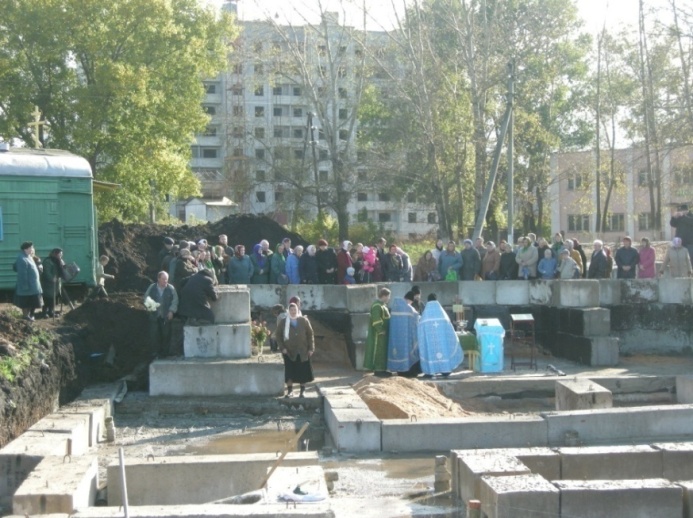 Особенно помню момент, когда к нам привезли бетонные блоки и я, будучи в возрасте 64-х лет, разгружала этот строительный материал с большой машины.Владыка Никон освящает закладной камень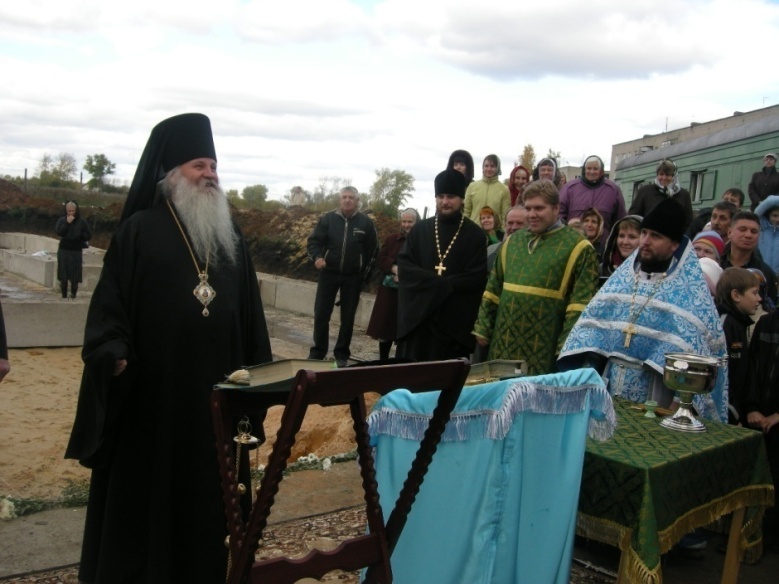 - «Мне захотелось помочь младшим товарищам. Ведь наверняка многие из них уже знали о жизни святых, но до конца не задумывались о значении тех событий, которые привели их к Богу. Поэтому было очень важно помочь младшим понять, для чего на самом деле нужно ходить в храм и как помочь встретить другу Бога. Я надеюсь, что это будет для них значимый опыт».Кирилл Мишин со своей семьей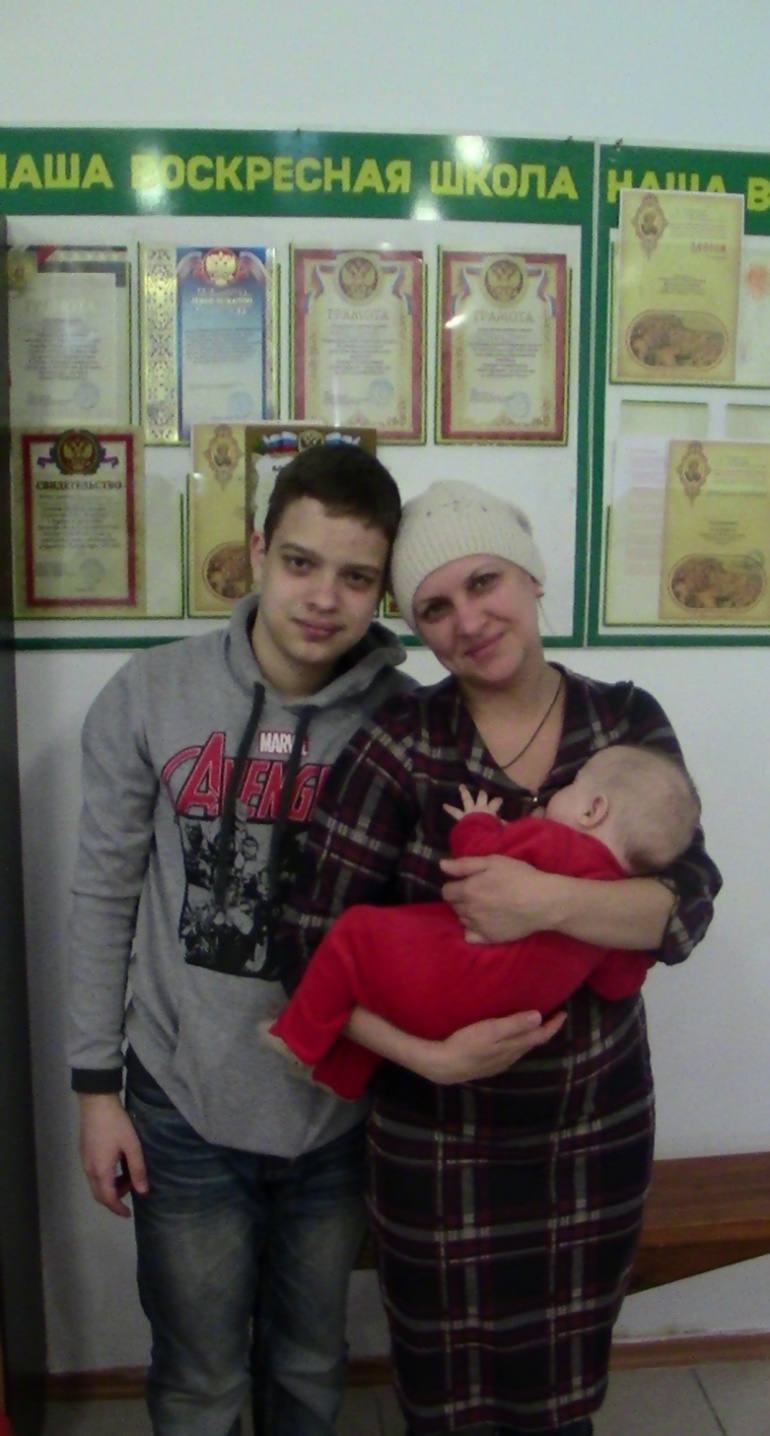 По благословению владыки Никона и большой поддержке протоиерея Сергия Гришина ежегодно проводятся Православные молодёжные чтения (в том числе и в помещенииКадеты трудятся на строительной площадке храма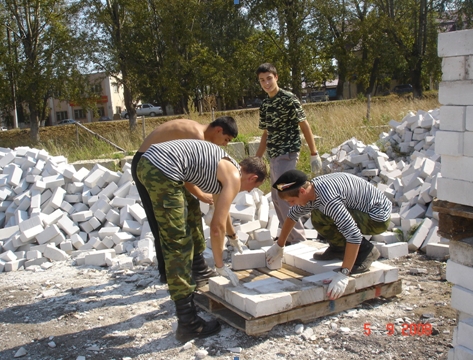 Свеча есть также свидетельство веры, причастности человека к Божественному свету. Свеча выражает теплоту и пламень любви человека ко Господу, Матери Божией, Ангелу илиЗа умерших свечи ставят на канун у Распятия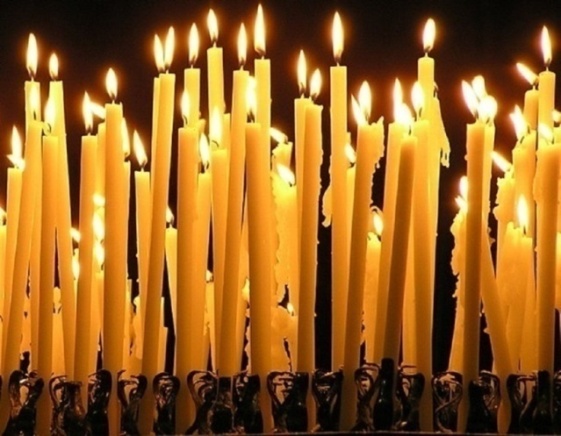 